MOHD.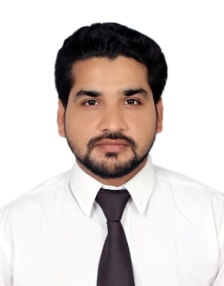 MOHD.316610@2freemail.com   	  CAREER OBJECTIVE:To achieve excellence in my job through hard work & commitment and in the process add value to the organization, also evolve as a better individual.SUMMARY:Rich experience into revenue generation with strong analytics and good communication.WORK EXPERIENCE:Integrated Laminators Pvt. Ltd. Noida 							  Jan’ 1 2016– till 15 June 2017.Senior Sales Executive Responsibilities: • Generating Leads and meeting with potential clients, explaining to them about the product and Services the company has to offer.• Understanding their consumption and order capacities and informing the production and manufacturing unit accordingly.• Lead generation through digital platforms and forwarding inquiries to the concerned departments.INDUS TOWERS LTD., GURGAONSite Acquisition Executive								         Dec’14 – Dec’15Responsibilities: Acquires new sites for organization.Maintain relationship with land/building owners.Follow-ups and negotiation with owner on monthly rentals.Jointly work with deployment team.Insures the rent should be delivered timely to owner.Achievements:Awarded ‘Best Performer’ within 6 months of joining the organization.Been an integral part of with revenue generation, channel expansion.Developed new quality standards for better performance and reliability.Attained proficiency in expanding the business operations and also sales & marketing activities in my territory.PROFESSIONAL QUALIFICATION:Post Graduate Diploma in Management (PGDM) from Galgotias Business School, Greater Noida with specialization into Marketing & International Business in 2014.ACADEMIC QUALIFICATION:B.B.A. (International Business) from Lucknow University in 2011 with 61% marks.12th from U.P. Board in the year 2008 with 72% marks.10th from U.P. Board in the year 2006 with 66% marks.INTERNSHIP:Summer Internship with the Sales & Marketing division of HCL Infosystems Ltd. in Delhi – NCR, conducting a market research & study about on the competitor brands in India for Desktop PCs and also a study on the Customer Perception & Behaviour towards the brand.Worked at Expo-mart during Handicraft & Gift Fair, Spring – 2013 for 7 days as HR Assistant.Worked for Gabriel Foods Pvt. Ltd. for 7 days for one of their new products’ promotion.Worked at Expo-mart during Home Expo India for 5 days as HR Assistant.EXTRA CURRICULAR ACTIVITIES:Participated in 1 day workshop ‘Idea To Execution For Entrepreneurs’.Volunteered in Formula One and National Racing Championship (NRC) at Buddh International Circuits as a Marshal.IT SKILLS:Operating Systems: Windows XP/ 7Applications:  MS-Office & Internet.STRENGHTS:Self motivated with positive attitude.Quick grasping power with ability to adapt to the circumstances.Team player as well as individual contributor. PERSONAL INFORMATION:Date of Birth		:	August 17, 1990DECLARATION:I, hereby, declare that the above mentioned information furnished by me and is true to the best of my knowledge.